                  Клуб любителей  кошек «МИКС»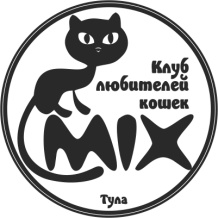 ПЛЕМЕННОЕ СВИДЕТЕЛЬСТВО № __________Разрешение на вязкуЗаводчик/Ф.И.О._________________________телефон____________________питомник_______________ Кошка: кличка (титул)_____________________________________________________________________________________Родословная____________________________________________Порода __________ окрас ___________ дата рождения_________ Кот: кличка (титул)_____________________________________________________________________________________Родословная____________________________________________Порода __________ окрас ___________ дата рождения ________Владелец кота /Ф.И.О./__________________________________________ телефон ____________________                                      Дата вязки _____________________ подпись________________                                     Дата окота_____________________________________________                                                                    АКТ  ОСМОТРА ПОМЁТА Руководитель племенной работы_______________________________ Дата «____» _____________ 2013 года